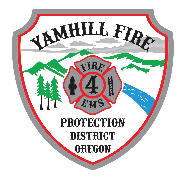 Yamhill Fire Protection District Board Of Directors Meeting275 South Olive, Yamhill OrCall to Order – 9/12/22, 7:30pmRoll call – Jim P, Josh E, Clint G, Jon P (via phone), Paul V, Trampas BAnnouncement to add topics to meeting – New meeting time, Compensation for interim Chief Bergstrom.Presentation of reports – nonePublic hearing – nonePublic Comment – Rocky – question about obtaining meeting minutes. Minutes are provided on the district website and should be printed off from there. Chief Bergstrom provided a copy for this meeting. Consent agenda – Bills to be paid. Paul V made motion to accept and pay bills as presented. Clint second the motion. Motion passed, 5 Aye. Chiefs report – Brush rig has been ordered, VIN number assigned, Chassis will be shipped from UT to WA for build. New pagers have been ordered on the grant; they are approx. 3 months out. Old Business – Yamhill Neighborhood Association has requested information regarding the district and Brian Jensens separation of employment. Jim Phillips passed this request on to the districts attorney who has provided a response for the Yamhill Neighborhood Association. New Business – Compensation for Interim Chief Bergstrom, who is currently working his regular positions and now taking on the interim chief position as well. District will compensate Interim Chief Bergstrom with a $3500 per month out of class pay for the duties of Interim Fire Chief on top of his regular duties. New meeting time for board meetings – moving meetings to 6:00pmDistrict Policies – Clint requests Chief Bergstrom drop radio call signs from the district policies. Committee Report – Safety chat held by Preston S. on inspections of equipment and station fire extinguishers.Good of the order – Coffee station has been added to the downstairs, coffee will be ready for anyone to stop by. Community members have donated two coffee pots to the station.Next Meeting 10/10/22 6:00PMAdjournment – 8:00PMClint made motionPaul SecondMotion passed. 